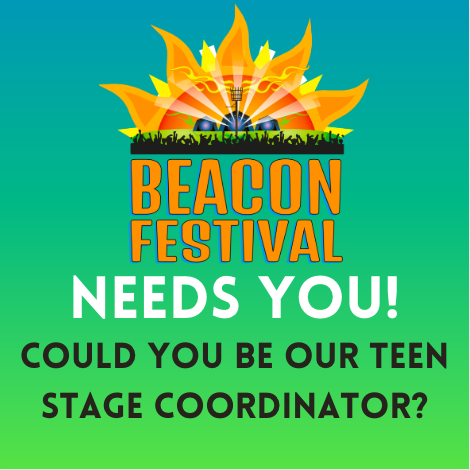 Beacon Festival, Oxfordshire’s family-friendly music festival in the heart of the Chiltern Hills, is on the lookout for a Teen Stage Coordinator! If you’re looking to get involved with a fantastic community event, are interested in gaining stage or music production experience, or simply love festivals, read on. The OpportunityOur Evolution Teen Stage is a fantastic opportunity for young local talent to perform at a vibrant music festival, to a paying audience, and in a professional setting. Our new Teen Stage Coordinator will be responsible for organising the line-up pre-festival, managing band applications, liaising with artists and their requirements, and handing over to the Teen Stage Manager, who will be managing the stage during the festival, 21-22 June 2024.The Teen Stage Coordinator position would be an ideal opportunity for anyone with an ear for good music, a knack for project managing, or those interested in gaining experience in music production from seasoned festival managers and sound engineers.  This is a major event that would look great on a CV, and we are happy to provide references.We are looking for someone who is highly organised, willing to commit a couple of hours a week in the run up to the festival, join our monthly meeting (usually a Thursday evening), and coordinate with the Teen Stage Manager prior to the start of the festival. Beacon Festival is an entirely volunteer run festival, and as such, all positions are unpaid. All stage volunteers receive a weekend ticket to the festival, as well as food and drink vouchers. Please email a.f.mountford@outlook.com if you would like to apply.  